Sample Assessment Outline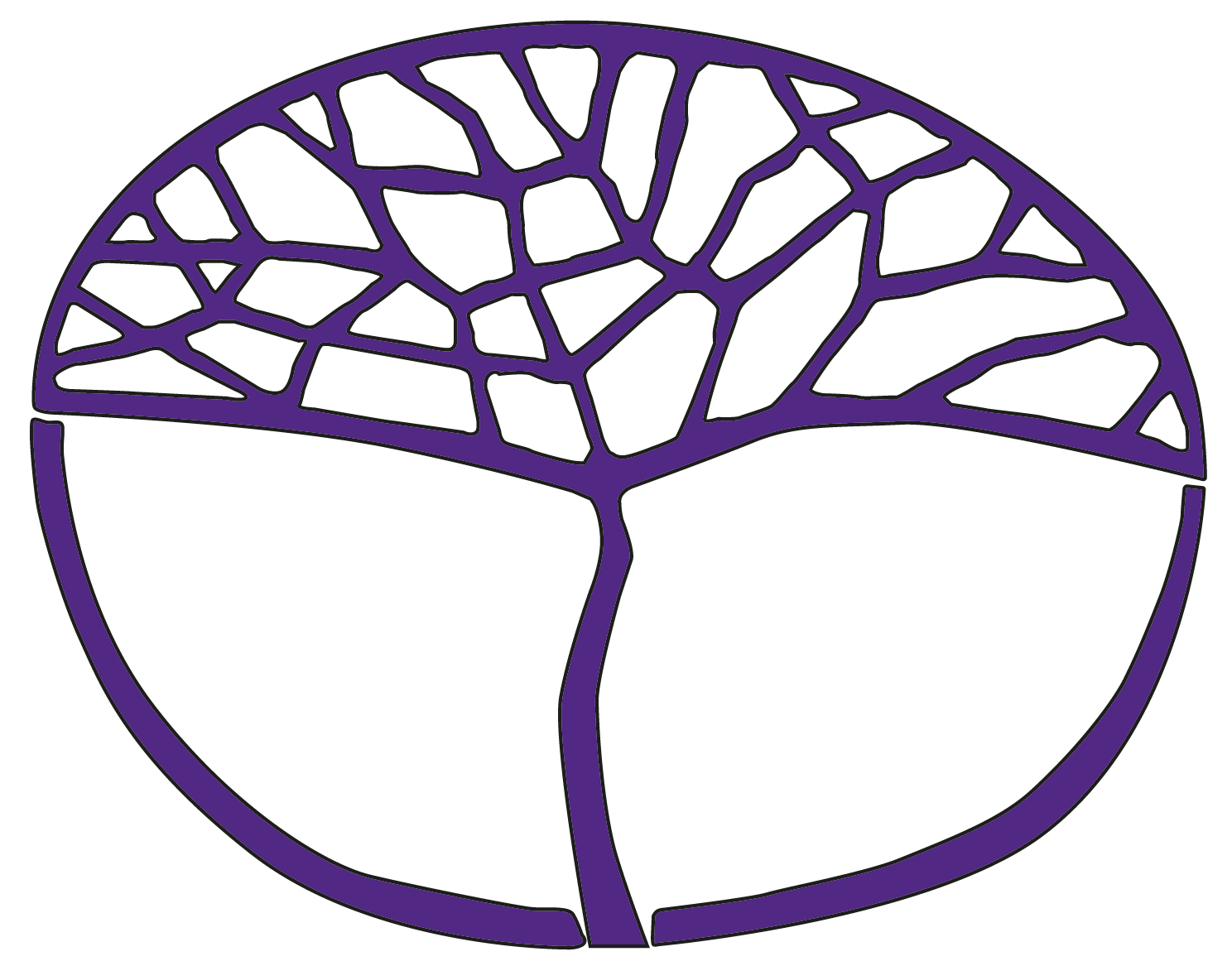 Plant Production SystemsGeneral Year 12Copyright© School Curriculum and Standards Authority, 2015This document – apart from any third party copyright material contained in it – may be freely copied, or communicated on an intranet, for non-commercial purposes in educational institutions, provided that the School Curriculum and Standards Authority is acknowledged as the copyright owner, and that the Authority’s moral rights are not infringed.Copying or communication for any other purpose can be done only within the terms of the Copyright Act 1968 or with prior written permission of the School Curriculum and Standards Authority. Copying or communication of any third party copyright material can be done only within the terms of the Copyright Act 1968 or with permission of the copyright owners.Any content in this document that has been derived from the Australian Curriculum may be used under the terms of the Creative Commons Attribution-NonCommercial 3.0 Australia licenceDisclaimerAny resources such as texts, websites and so on that may be referred to in this document are provided as examples of resources that teachers can use to support their learning programs. Their inclusion does not imply that they are mandatory or that they are the only resources relevant to the course.Sample assessment outlinePlant Production Systems – General Year 12Unit 3 and Unit 4Assessment 
type Assessment type 
weighting Assessment task weightingWhenAssessment taskInvestigation10%10%Semester 1Week 1Task 5: Response of plant growth to nutrients – students grow oats to investigate their response to different concentrations of nitrogen fertiliserProduction project45%10%Semester 1Week 2Task 1: Managing ecosystem components – students examine farm practices to manage both above ground and underground water, including its movement, storage and control to minimise soil erosion and salinisation of farm landProduction project45%5%Semester 1Week 4Task 2: Plant growth stages and nutrient requirements – students take soil samples for analysis and develop a nutrient plan for a cropProduction project45%10%Semester 1Week 6Task 4: Develop and implement a calendar of operations for a selected plant enterpriseProduction project45%5%Semester 1Week 15Task 8: Managing biosecurity – students examine on-farm practices to minimise the chances of plant pests and diseases entering or leaving the farmProduction project45%5%Semester 2Week 6Task 10: Breeding plan – students identify a trait to breed for in a selected plant variety and develop a breeding plan designed to achieve a new variety that has the traitProduction project45%5%Semester 2Week 9Task 12: Enterprise sustainability – students report on ways to improve the sustainability of a selected enterprise Production project45%5%Semester 2Week 13Task 13: Budgeting – students prepare an annual cash flow budget of income and expenditure for a selected enterpriseTest 30%6%Semester 1Week 6Task 3: Plant structure and functionTest 30%6%Semester 1Week 11Task 6: Plant environmentTest 30%6%Semester 2Week 2Task 9: Plant healthTest 30%6%Semester 2Week 7Task 11: Breeding and improvement Test 30%6%Semester 2Week 15Task 14: Economics, finance and marketsExternally 
set task15%15%Semester 1Week 14Task 7: A task set by the SCSA based on the following content from Unit 3 – <teacher to insert information provided by the Authority>Total100%100%